Online supplementary materialsPlasma Neutrophil Elastase and Elafin as Prognostic Biomarker for Acute Respiratory Distress Syndrome: a multicenter survival and longitudinal prospective observation studyZhaozhong Zhu2, ScD, TiehuaWang1, MD, Zhuang Liu3, MD, Liang Yi4, MD, Zhixu Yang4, MD, Weishuai Bian5, MD, Wei Chen5, MD, Shupeng Wang6, MD, Gang Li6, MD, Ang Li3, MD,  Greg S. Martin7, MD/MS, Xi Zhu1, MDSupplemental Methods and ResultsClinical Trial Registration: NCT02944279Clinical data collectionData were retrieved from medical records including age, gender, race, height, weight, history of tobacco and alcohol use, medical history of ARDS, diabetes, and liver disease. Physical examination, vital signs, and laboratory test results in the first 24 hours after admission to ICU were collected to calculate the acute physiological and chronic health evaluation (APACHE II) score for severity of illness.Diagnosis of ARDS Two pulmonary and critical care physicians diagnosed ARDS according to the Berlin standard. Any disagreements between reviewers were resolved by consulting a third independent senior physician. Table S1. Association of plasma biomarker levels with ARDS mortality Cox regression model adjusted age, gender, APACHE II, PI3 concentration level (ng/ml) was converted to natural log scale for hazard ratio calculation to approximate a normal distribution.Table S2. Comparison of models for predicting ARDS mortality using single conventional clinical criteria, single biomarkers, combined conventional clinical criteria with biomarkersAbbreviations: AUC, area under the curve; CI, confidence interval; Berlin stands for Berlin (PaO2/FIO2) categories, day 1 levels HNE and PI3 were used to calculate discriminative prognostic performance.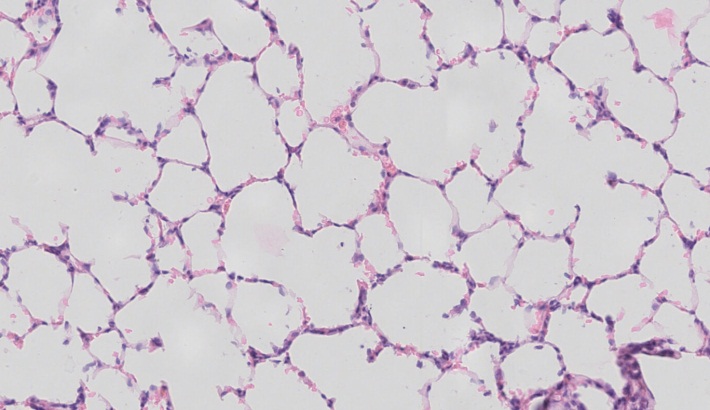 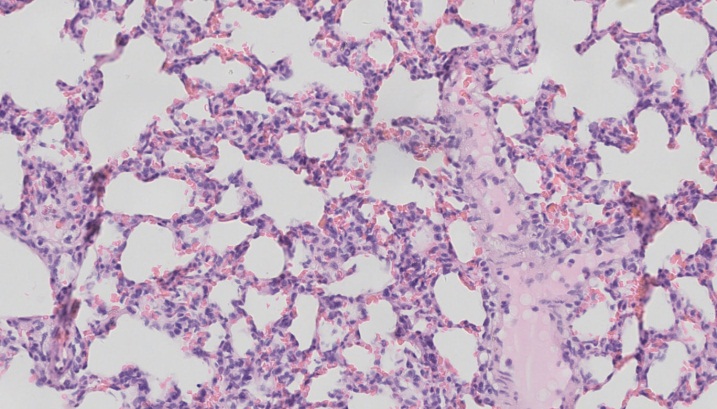 A							BFigure S1. Normal lung (A) vs ARDS lung (B) histology H&E staining. Normal lung tissue histology shows a “clean” space between lung tissues, whereas neutrophils accumulate and diffuse at ARDS lung at the ARDS onset. 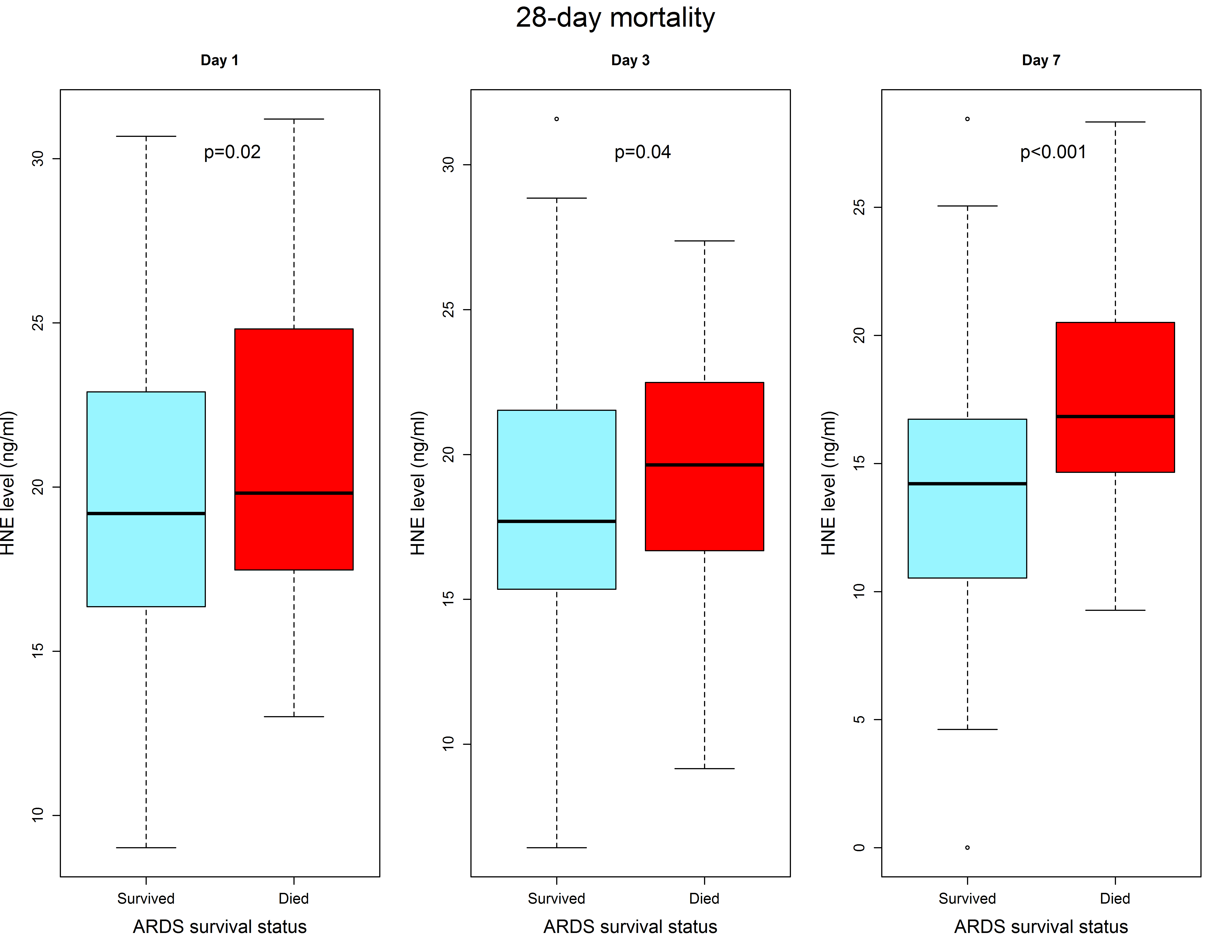 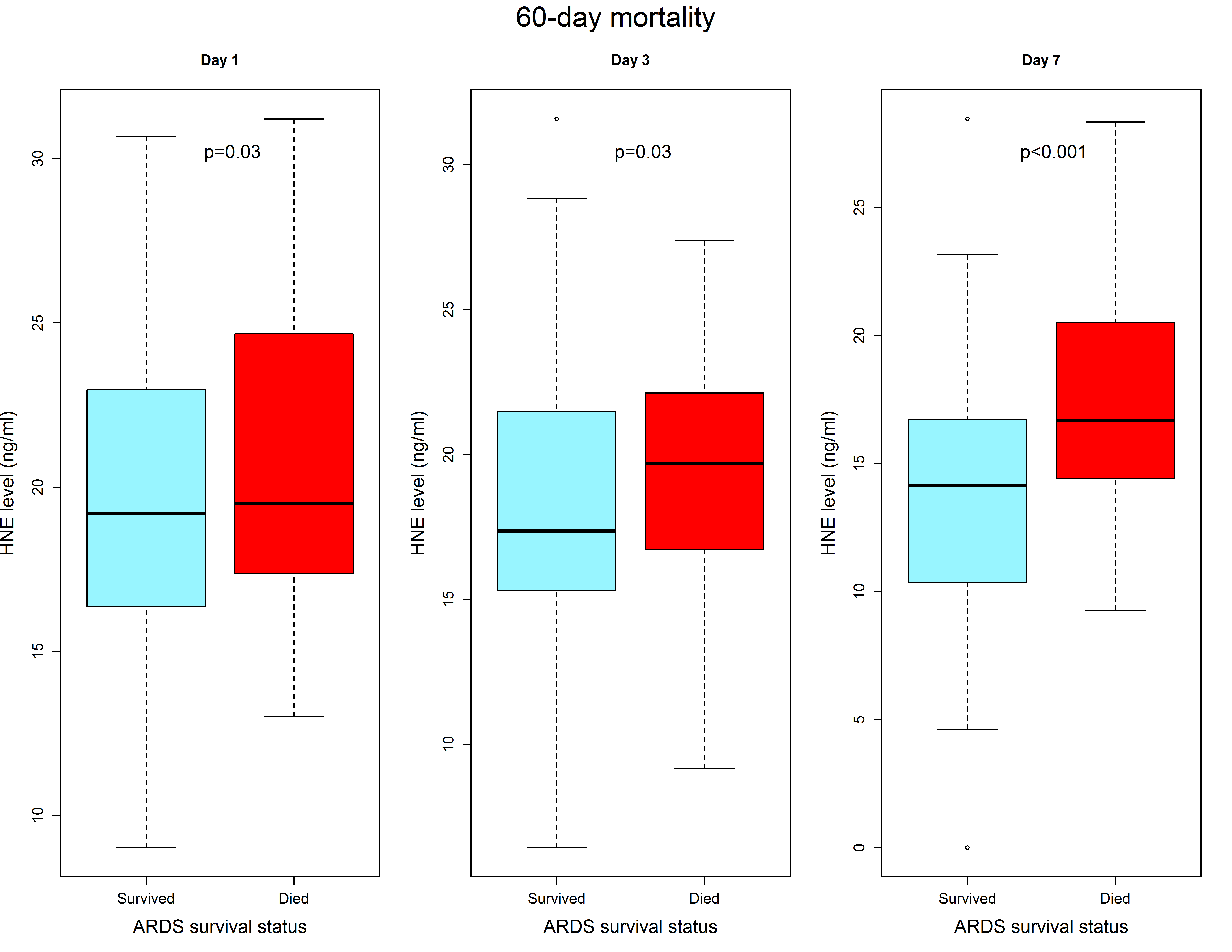 Figure S2. Human neutrophil elastase (HNE) levels were significantly higher in ARDS non-survivors than survivors.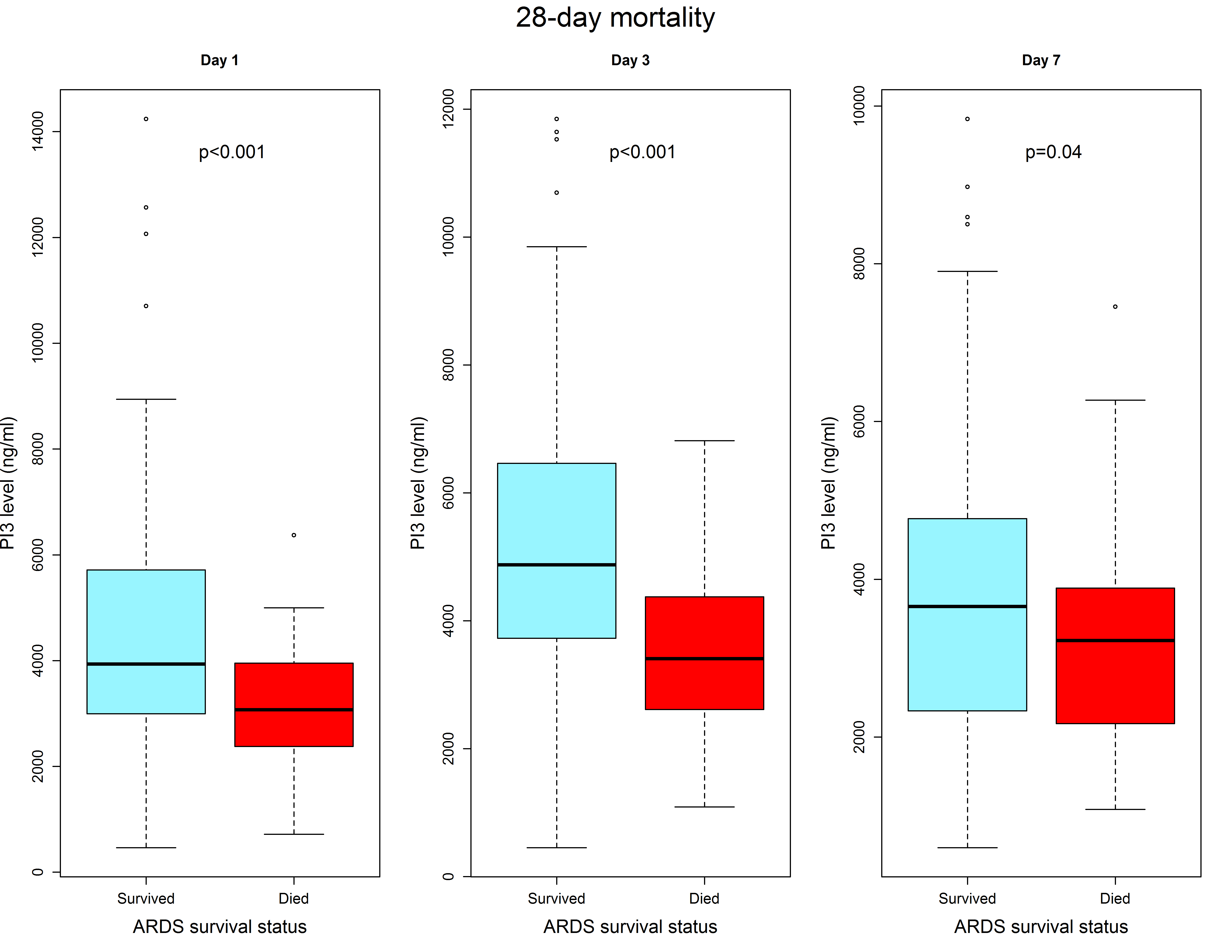 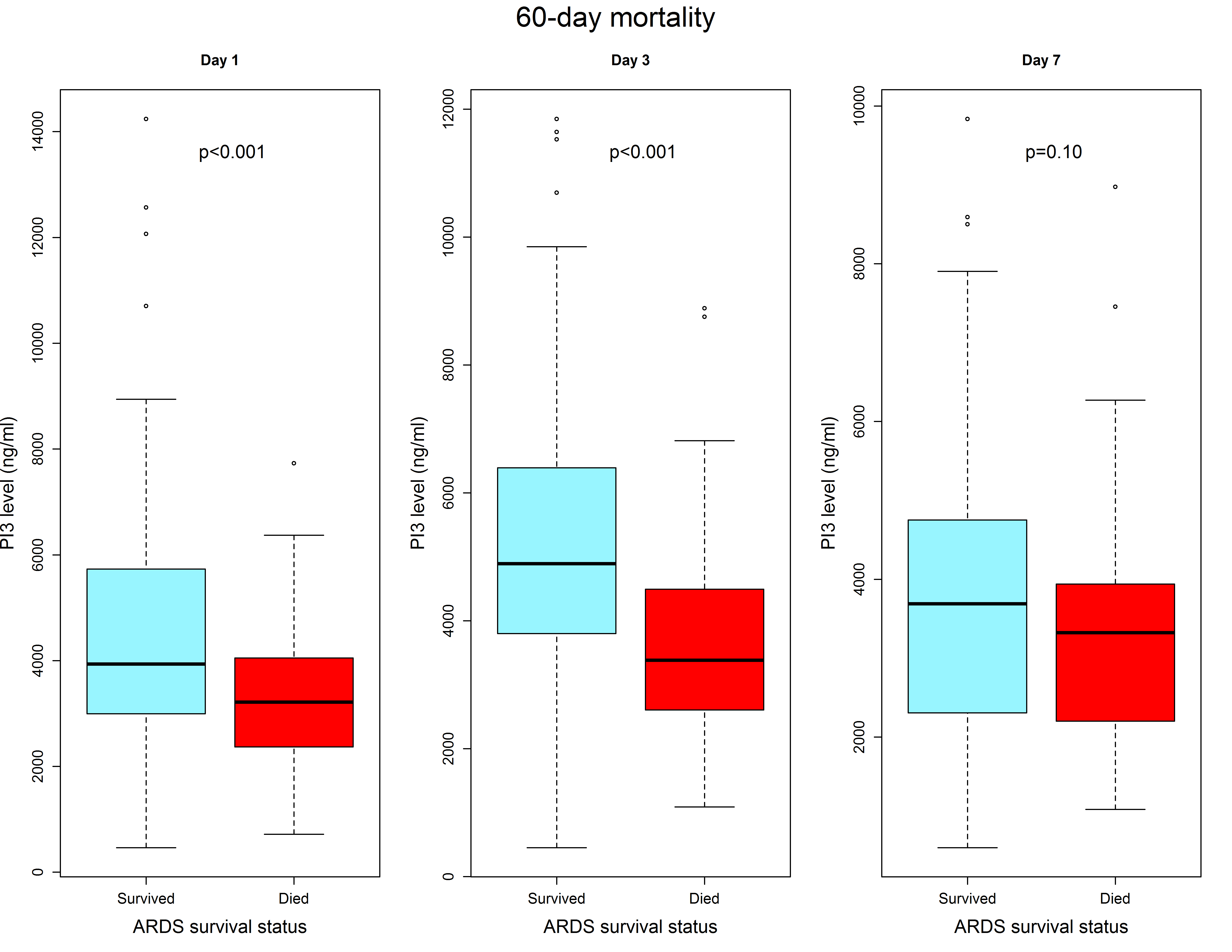 Figure S3. Elafin (PI3, peptidase inhibitor 3) levels were significantly lower in ARDS non-survivors than survivors.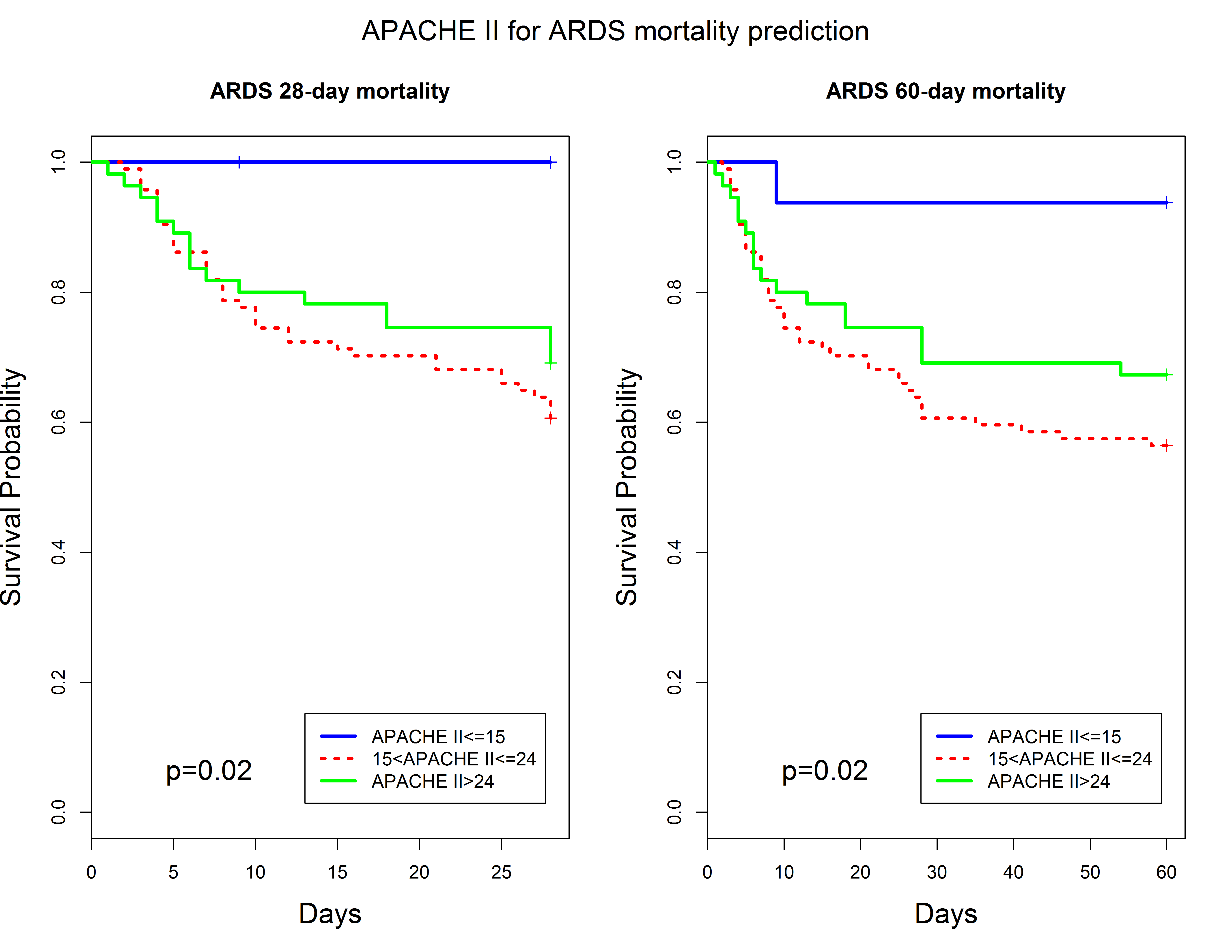 Figure S4. APACHE II score performance for ARDS mortality prediction in this cohort. We used Kaplan-Meier curves to measure the ARDS patients’ time-to-death among three groups of APACHE II score: 1. APACHE II≤15; 2. 15<APACHE II≤24, PI3<median; 3. APACHE II>24. And we found APACHE II categories can predict ARDS 28-day and 60-day mortalities (P=0.02 for both, log-rank test Mantel-Cox), but not as well as HNE and PI3 combination.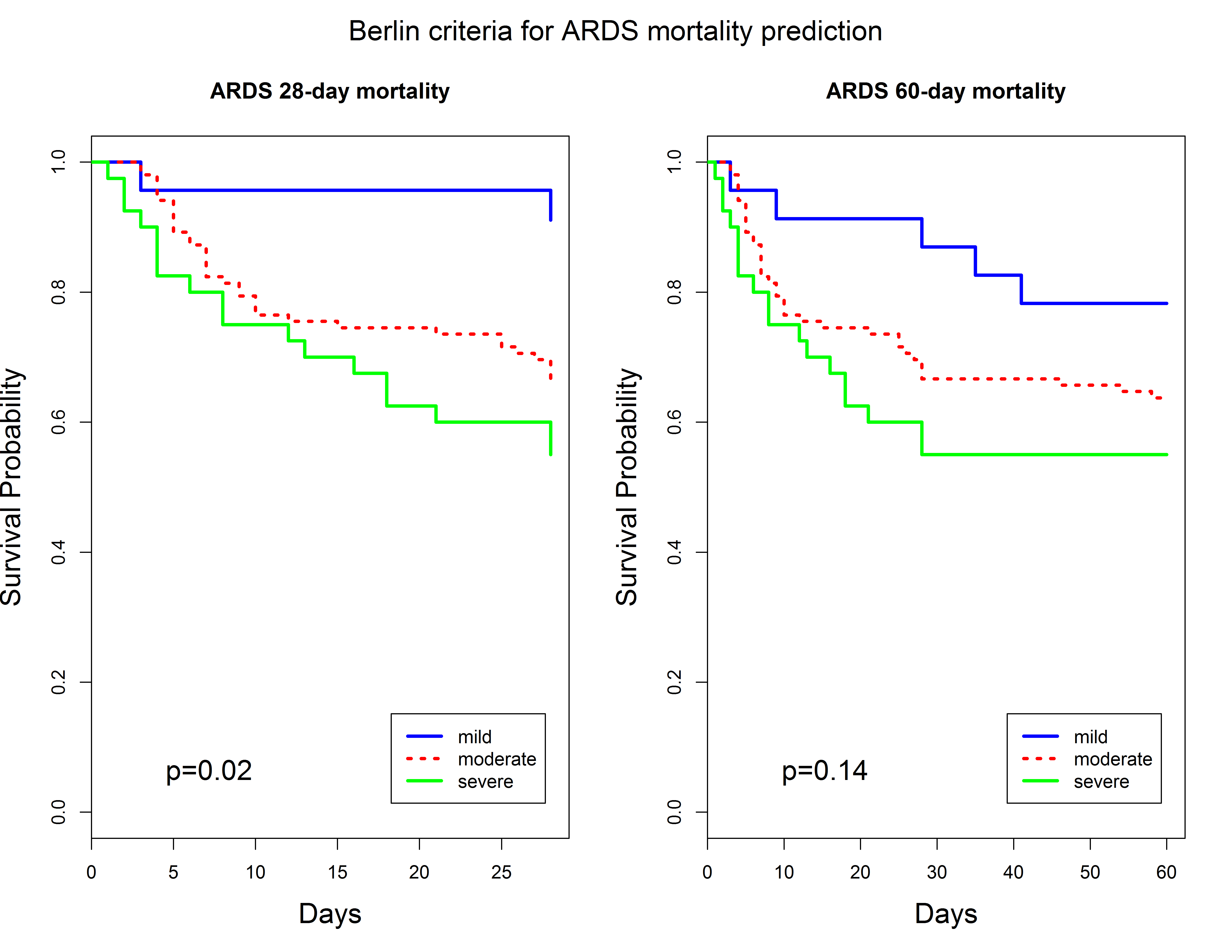 Figure S5. Berlin criteria performance for ARDS mortality prediction in this cohort. We used Kaplan-Meier curves to measure the ARDS patients’ time-to-death among three groups of Berlin category: 1. Mild; 2. Moderate; 3. Severe. And we found Berlin categories can predict ARDS 28-day (P=0.02), not on 60-day mortalities (P= 0.14, log-rank test Mantel-Cox), but not as well as HNE and PI3 combination.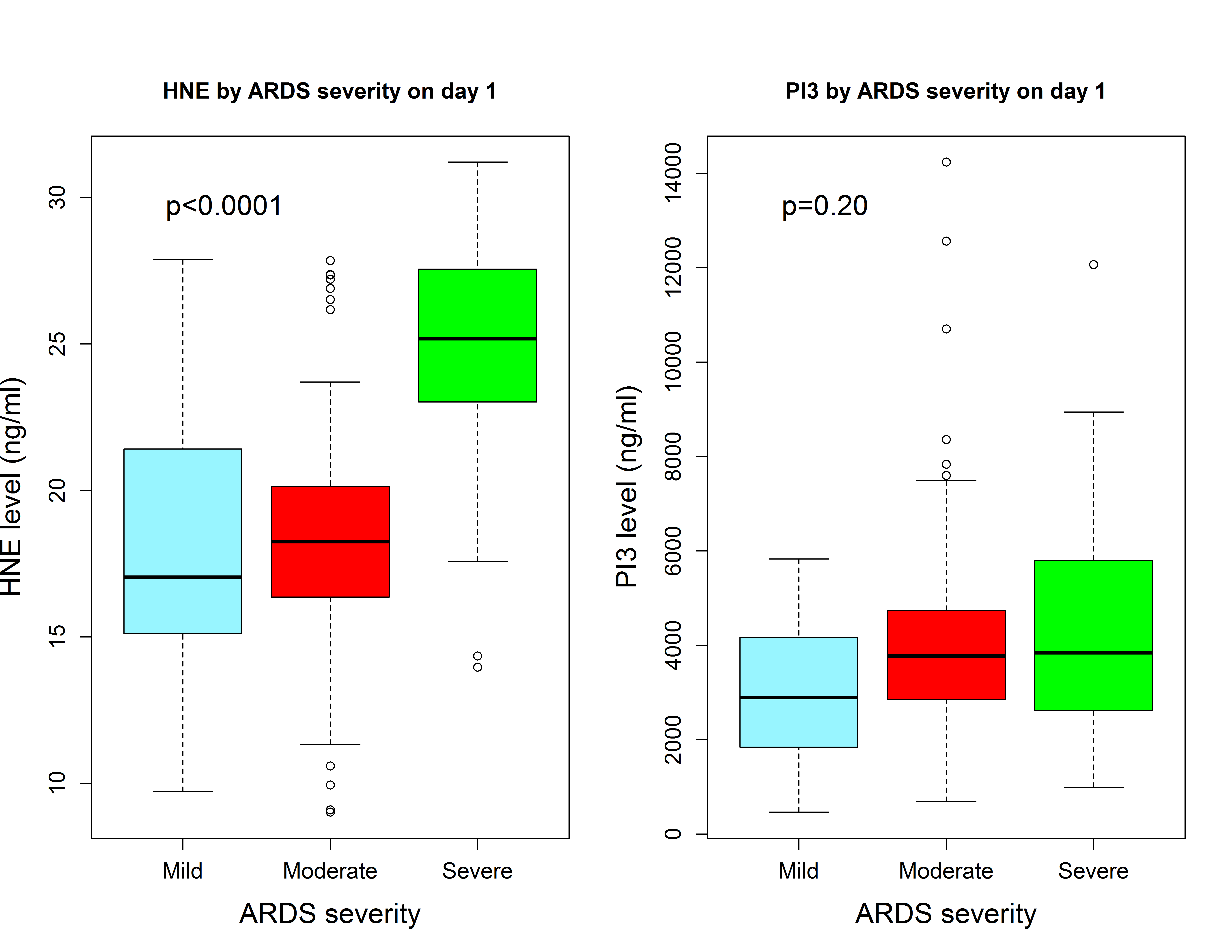 Figure S6. Relationship between plasma biomarkers and ARDS severity (Berlin PaO2/FIO2 categories, PaO2/FIO2>200 as mild, 100< PaO2/FIO2≤200 as moderate, PaO2/FIO2≤100 as severe). On day 1, plasma HNE (p<0.0001), but not PI3 (p=0.20), correlated with worsening Berlin categories.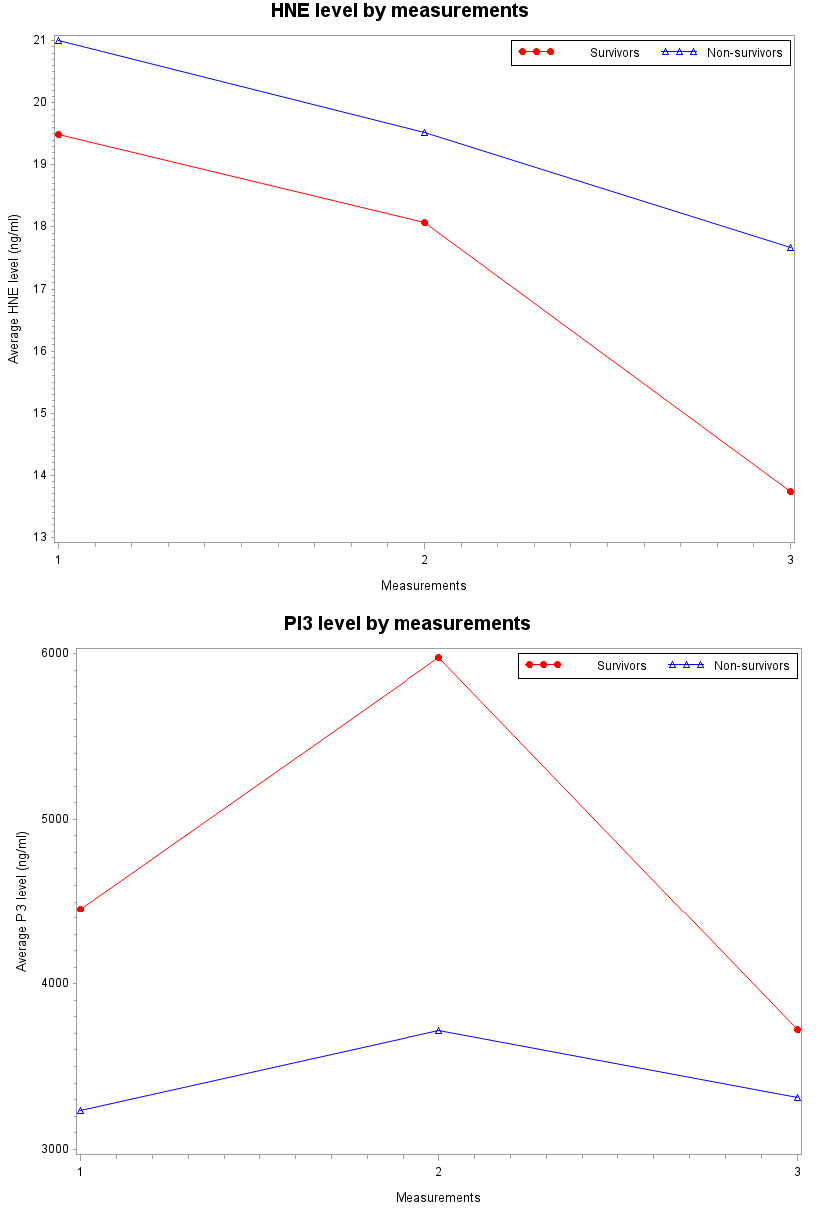 Figure S7. Plasma HNE and PI3 concentration levels in day 1, day 3 and day 7. HNE levels were constantly higher in ARDS non-survivors than survivors from day 1 to day 7. PI3 levels were constantly lower in ARDS non-survivors than survivors from day 1 to day 7. Due to consumption of HNE and PI3 during the disease progression, the concentration of HNE decreased over time, a delayed effect was observed in PI3 in response to HNE.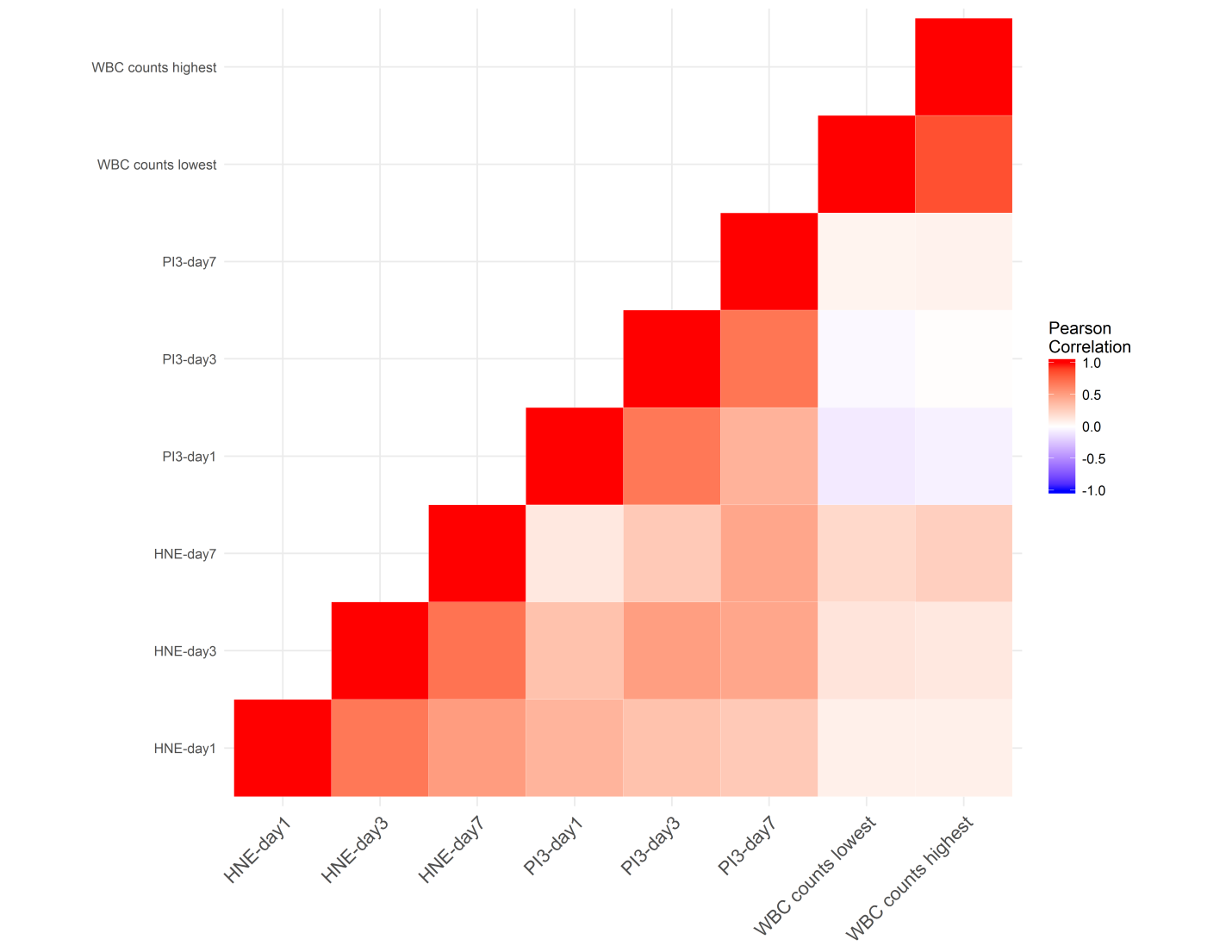 Figure S8. Heatmap of correlation among plasma HNE and PI3 concentration levels in day 1, day 3 and day 7 with the lowest and highest white blood cell (WBC) counts. HNE levels were positively correlated with WBC counts, whereas PI3 levels were negatively correlated with WBC countsBiomarker28-day mortality28-day mortality60-day mortality60-day mortalityBiomarkerHazard ratioPHazard ratioPHNE day 11.76p<0.0011.760.002HNE day 31.580.081.580.06HNE day 71.700.0061.70p<0.001PI3 day 10.490.0050.500.003PI3 day 30.43p<0.0010.43p<0.001PI3 day 70.640.120.700.18Models28-day mortality60-day mortalityModelsAUC (95% CI)AUC (95% CI)APACHE II0.60 (0.52-0.69)0.59 (0.50-0.68)Berlin categories0.61 (0.53-0.68)0.58 (0.50-0.65)Pao2/Fio20.66 (0.57-0.74)0.62 (0.53-0.71)HNE0.59 (0.50-0.68)0.58 (0.49-0.68)PI30.67 (0.59-0.75)0.66 (0.58-0.74)HNE+PI30.76 (0.69-0.83)0.74 (0.67-0.82)HNE+PI3+APACHE II0.80 (0.73-0.87)0.78 (0.71-0.85)HNE+PI3+APACHE II+Berlin0.81 (0.74-0.88)0.79 (0.71-0.86)